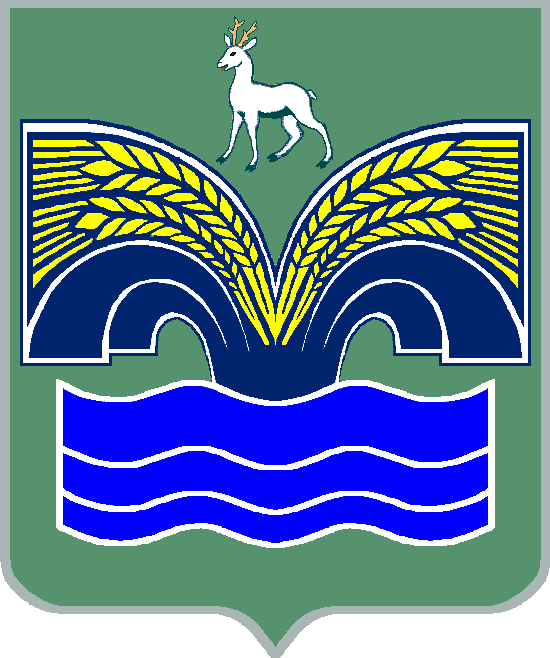 АДМИНИСТРАЦИЯМУНИЦИПАЛЬНОГО РАЙОНА КРАСНОЯРСКИЙСАМАРСКОЙ ОБЛАСТИПОСТАНОВЛЕНИЕот  ___17.10.2019_   №_315_Об утверждении административного регламента предоставления муниципальной услуги «Признание молодых семей участниками мероприятия по обеспечению жильем молодых семей ведомственной целевой программы «Оказание государственной поддержки гражданам в обеспечении жильем и оплате жилищно-коммунальных услуг» государственной программы Российской Федерации «Обеспечение доступным и комфортным жильем и коммунальными услугами граждан Российской Федерации»В соответствии с Федеральным законом от 27.07.2010 № 210-ФЗ «Об организации предоставления государственных и муниципальных услуг», пунктом 3 части 4 статьи 36 Федерального закона от 06.10.2003     № 131-ФЗ «Об общих принципах организации местного самоуправления в Российской Федерации», Постановлением Правительства Российской Федерации от 12.10.2017 № 1243 «О реализации мероприятий федеральных целевых программ, интегрируемых в отдельные государственные программы Российской Федерации», Постановлением Правительства Российской Федерации от 17.12.2010 № 1050 «О реализации отдельных мероприятий государственной программы Российской Федерации «Обеспечение доступным и комфортным жильем и коммунальными услугами граждан Российской Федерации», приказом министерства социально-демографической и семейной политики Самарской области от 27.10.2015 № 567 «Об утверждении Порядка и условий признания молодой семьи имеющей достаточные доходы, позволяющие получить кредит, либо иные денежные средства для оплаты расчетной (средней) стоимости жилья в части, превышающей размер предоставляемой социальной выплаты», пунктом 5 статьи 44 Устава муниципального района Красноярский Самарской области, принятого решением Собрания представителей муниципального района Красноярский Самарской области от 14.05.2015 № 20-СП, постановлением администрации муниципального района Красноярский Самарской области от 20.08.2019 № 269 «Об утверждении Порядка разработки и утверждения административных регламентов предоставления муниципальных услуг» Администрация муниципального района Красноярский Самарской области ПОСТАНОВЛЯЕТ:1. Утвердить прилагаемый административный регламент предоставления муниципальной услуги «Признание молодых семей участниками мероприятия по обеспечению жильем молодых семей ведомственной целевой программы «Оказание государственной поддержки гражданам в обеспечении жильем и оплате жилищно-коммунальных услуг» государственной программы Российской Федерации «Обеспечение доступным и комфортным жильем и коммунальными услугами граждан Российской Федерации».2. Настоящее постановление опубликовать в газете «Красноярский вестник» и разместить на официальном сайте администрации муниципального района Красноярский Самарской области в сети Интернет.3. Настоящее постановление вступает в силу со дня его официального опубликования.4. Контроль исполнения настоящего постановления возложить на заместителя Главы муниципального района Красноярский – руководителя Комитета по управлению муниципальной собственностью администрации муниципального района Красноярский Самарской области                       И.В. Лысенкову.Глава района                                                                               М.В.БелоусовКурташкина 21951АДМИНИСТРАТИВНЫЙ РЕГЛАМЕНТпредоставления муниципальной услуги«Признание молодых семей участниками мероприятия по обеспечению жильем молодых семей ведомственной целевой программы «Оказание государственной поддержки гражданам в обеспечении жильем и оплате жилищно-коммунальных услуг» государственной программы Российской Федерации «Обеспечение доступным и комфортным жильем и коммунальными услугами граждан Российской Федерации»1. Общие положения1.1. Общие сведения о муниципальной услуге1.1.1. Административный регламент по предоставлению муниципальной услуги «Признание молодых семей участниками мероприятия по обеспечению жильем молодых семей ведомственной целевой программы «Оказание государственной поддержки гражданам в обеспечении жильем и оплате жилищно-коммунальных услуг» государственной программы Российской Федерации «Обеспечение доступным и комфортным жильем и коммунальными услугами граждан Российской Федерации» (далее - Административный регламент) разработан в соответствии с Федеральным законом от 27.07.2010 № 210-ФЗ «Об организации предоставления государственных и муниципальных услуг», Постановлением Правительства Российской Федерации от 12.10.2017 № 1243 «О реализации мероприятий федеральных целевых программ, интегрируемых в отдельные государственные программы Российской Федерации», Постановлением Правительства Российской Федерации от 17.12.2010 № 1050 «О реализации отдельных мероприятий государственной программы Российской Федерации «Обеспечение доступным и комфортным жильем и коммунальными услугами граждан Российской Федерации», приказом министерства социально-демографической и семейной политики Самарской области от 27.10.2015 № 567 «Об утверждении Порядка и условий признания молодой семьи имеющей достаточные доходы, позволяющие получить кредит, либо иные денежные средства для оплаты расчетной (средней) стоимости жилья в части, превышающей размер предоставляемой социальной выплаты», постановлением администрации муниципального района Красноярский Самарской области от 15.07.2015 № 671 «Об утверждении Перечня муниципальных услуг, предоставляемых органами местного самоуправления муниципального района Красноярский Самарской области и подведомственными им организациями» и определяет требования, предъявляемые к порядку предоставления муниципальной услуги, сроки и последовательность административных процедур и административных действий при предоставлении муниципальной услуги «Признание молодых семей участниками мероприятия по обеспечению жильем молодых семей ведомственной целевой программы «Оказание государственной поддержки гражданам в обеспечении жильем и оплате жилищно-коммунальных услуг» государственной программы Российской Федерации «Обеспечение доступным и комфортным жильем и коммунальными услугами граждан Российской Федерации» на территории муниципального района Красноярский Самарской области.Административный регламент разработан в целях оптимизации предоставления муниципальной услуги «Признание молодых семей участниками мероприятия по обеспечению жильем молодых семей ведомственной целевой программы «Оказание государственной поддержки гражданам в обеспечении жильем и оплате жилищно-коммунальных услуг» государственной программы Российской Федерации «Обеспечение доступным и комфортным жильем и коммунальными услугами граждан Российской Федерации» (далее - муниципальная услуга), упорядочения административных процедур и административных действий, сокращения количества документов, предоставляемых заявителем для предоставления муниципальной услуги, использования межведомственного взаимодействия без участия заявителя, в том числе с использованием информационно-коммуникационных технологий при осуществлении администрацией муниципального района Красноярский Самарской области полномочий по организации предоставления муниципальных услуг, предусмотренных действующим законодательством.1.1.2. Категории получателей муниципальной услуги.Получателем муниципальной услуги (заявителем) является молодая семья, в том числе молодая семья, имеющая одного ребенка и более, где один из супругов не является гражданином Российской Федерации, а также неполная молодая семья, состоящая из одного молодого родителя, являющегося гражданином Российской Федерации, и одного ребенка и более, соответствующие следующим условиям:а) возраст каждого из супругов либо одного родителя в неполной семье на день принятия органом местного самоуправления решения о включении молодой семьи в список претендентов на получение социальной выплаты в планируемом году не превышает 35 лет;б) молодая семья признана нуждающейся в жилом помещении в соответствии с пунктом 1.1.3 Административного регламента;в) наличие у семьи доходов, позволяющих получить кредит, либо иных денежных средств, достаточных для оплаты расчетной (средней) стоимости жилья в части, превышающей размер предоставляемой социальной выплаты.От имени молодой семьи обращаться за предоставлением муниципальной услуги имеют право их уполномоченные представители на основании письменных полномочий, оформленных в установленном законодательством порядке (далее - уполномоченный представитель).1.1.3. Под нуждающейся в жилых помещениях понимается молодая семья, поставленная на учет в качестве нуждающейся в улучшении жилищных условий до 1 марта 2005 года, а также молодая семья, признанная для участия в мероприятиях ведомственной целевой программы органами местного самоуправления по месту их постоянного жительства нуждающейся в жилых помещениях после 1 марта 2005 года по тем же основаниям, которые установлены статьей 51 Жилищного кодекса Российской Федерации, для признания граждан, нуждающихся в жилых помещениях, предоставляемых по договорам социального найма, вне зависимости от того, поставлены ли они на учет в качестве нуждающихся в жилых помещениях.1.1.4. При определении для молодой семьи уровня обеспеченности общей площадью жилого помещения учитывается суммарный размер общей площади всех пригодных для проживания жилых помещений, занимаемых членами молодой семьи по договорам социального найма, и (или) жилых помещений и (или) части жилого помещения (жилых помещений), принадлежащих членам молодой семьи на праве собственности.1.1.5. Порядок и условия признания молодой семьи имеющей достаточные доходы, позволяющие получить кредит, либо иные денежные средства для оплаты расчетной (средней) стоимости жилья в части, превышающей размер предоставляемой социальной выплаты, установлены приказом министерства социально-демографической и семейной политики Самарской области от 27.10.2015 № 567 «Об утверждении Порядка и условий признания молодой семьи имеющей достаточные доходы, позволяющие получить кредит, либо иные денежные средства для оплаты расчетной (средней) стоимости жилья в части, превышающей размер предоставляемой социальной выплаты».1.1.6. Право на улучшение жилищных условий с использованием социальной выплаты предоставляется молодой семье только один раз. Участие в мероприятии по обеспечению жильем молодых семей ведомственной целевой программы «Оказание государственной поддержки гражданам в обеспечении жильем и оплате жилищно-коммунальных услуг» государственной программы Российской Федерации «Обеспечение доступным и комфортным жильем и коммунальными услугами граждан Российской Федерации» является добровольным.1.1.7. Социальные выплаты используются:1.1.7.1. Для оплаты цены договора купли-продажи жилого помещения (за исключением случаев, когда оплата цены договора купли-продажи предусматривается в составе цены договора с уполномоченной организацией на приобретение жилого помещения экономкласса на первичном рынке жилья);1.1.7.2. Для оплаты цены договора строительного подряда на строительство жилого дома (договор строительного подряда);1.1.7.3. Для осуществления последнего платежа в счет уплаты паевого взноса в полном размере, после уплаты которого жилое помещение переходит в собственность молодой семьи (в случае, если молодая семья или один из супругов в молодой семье является членом жилищного, жилищно-строительного, жилищного накопительного кооператива (далее - кооператив);1.1.7.4. Для уплаты первоначального взноса при получении жилищного кредита, в том числе ипотечного, или жилищного займа на приобретение жилого помещения или строительство жилого дома;1.1.7.5. Для оплаты цены договора с уполномоченной организацией на приобретение в интересах молодой семьи жилого помещения экономкласса на первичном рынке жилья, в том числе на оплату цены договора купли-продажи жилого помещения (в случаях когда это предусмотрено договором с уполномоченной организацией) и (или) оплату услуг указанной организации;1.1.7.6. Для погашения основной суммы долга и уплаты процентов по жилищным кредитам, в том числе ипотечным, или жилищным займам на приобретение жилого помещения или строительство жилого дома, за исключением иных процентов, штрафов, комиссий и пеней за просрочку исполнения обязательств по этим кредитам или займам;1.1.7.7. Для уплаты цены договора участия в долевом строительстве, который предусматривает в качестве объекта долевого строительства жилое помещение, путем внесения соответствующих средств на счет эскроу.1.1.8. Социальная выплата не может быть использована на приобретение жилого помещения у близких родственников (супруга (супруги), дедушки (бабушки), внуков, родителей (в том числе усыновителей), детей (в том числе усыновленных), полнородных и неполнородных братьев и сестер).1.2. Порядок информирования о правилах предоставления муниципальной услуги1.2.1. Информацию о порядке и процедурах предоставления муниципальной услуги можно получить:в Комитете по управлению муниципальной собственностью администрации муниципального района Красноярский Самарской области (далее – Комитет), уполномоченном на предоставление муниципальной услуги, у должностных лиц, осуществляющих предоставление муниципальной услуги;в электронном виде в информационно-телекоммуникационной сети Интернет (далее - сеть Интернет):в федеральной государственной информационной системе «Единый портал государственных и муниципальных услуг (функций)» (далее - Единый портал государственных и муниципальных услуг) (http://www.gosuslugi.ru);в региональной системе Единого портала государственных и муниципальных услуг «Портал государственных и муниципальных услуг Самарской области» (далее - Портал государственных и муниципальных услуг Самарской области) - http://www.pgu.samregion.ru и http://www.uslugi.samregion.ru;на официальном сайте администрации муниципального района Красноярский Самарской области в сети Интернет.1.2.2. Прием заявителей (их уполномоченных представителей) при предоставлении муниципальной услуги осуществляется по следующему графику:Комитет, режим работы: с 08-00 до 16-00 (день приема - вторник), обед: с 12-00 до 13-00, адрес местонахождения Комитета: 446370, Самарская область, Красноярский район, с. Красный Яр, ул. Комсомольская, д. 92А, тел. 8 (846 57) 2 19 51, E-mail:kumc63-26@mail.ru.1.2.3. Информирование о предоставлении муниципальной услуги, а также предоставленные заявителям в ходе консультаций формы документов и информационно-справочные материалы являются бесплатными.1.2.4. Сведения о местонахождении, графиках работы, номерах справочных телефонов Комитета, осуществляющего предоставление муниципальной услуги, находятся в помещениях Комитета, на информационных стендах.1.2.5. На информационных стендах размещается следующая информация:текст настоящего Административного регламента с приложениями (на бумажном носителе);извлечения из законодательных и иных нормативных правовых актов, содержащих нормы, регулирующие деятельность по предоставлению муниципальной услуги;перечень документов, необходимых для получения муниципальной услуги;форма заявления для заполнения, образцы оформления документов, необходимых для получения муниципальной услуги, и требования к их оформлению;порядок обжалования решений, действий или бездействия должностных лиц, участвующих в предоставлении муниципальной услуги.1.2.6. Информация по порядку, срокам, процедурам и ходу предоставления муниципальной услуги предоставляется должностными лицами Комитета на личном приеме, по телефону, по письменным обращениям заявителей, включая обращения в электронном виде, в порядке консультирования.1.2.7. Информирование осуществляется в следующих формах:индивидуальное консультирование лично;индивидуальное консультирование по почте (по электронной почте);индивидуальное консультирование по телефону.Индивидуальное консультирование лично.Гражданин может выбрать два варианта получения личной консультации:в режиме общей очереди в дни приема должностных лиц;по предварительной записи.Для консультаций, предоставляемых непосредственно в день обращения заявителя, среднее время ожидания в очереди для получения консультации о процедуре предоставления муниципальной услуги не должно превышать 15 минут.Срок ожидания в очереди на прием к руководителю Комитета по предварительной записи не должен превышать 10 минут, без предварительной записи - 15 минут.При определении времени консультации по телефону должностное лицо назначает время на основе уже имеющихся встреч с заявителями и времени, удобного заявителю.Определение времени проведения консультации по телефону является приоритетным способом организации консультирования.Предварительная запись осуществляется как при личном обращении, так и по телефону. Предварительная запись осуществляется путем внесения информации в книгу записи заявителей, которая ведется на бумажных и электронных носителях.Заявителю сообщается время предоставления необходимых документов для предоставления муниципальной услуги и кабинет приема документов, в который следует обратиться.Индивидуальное устное консультирование каждого заинтересованного лица при личном обращении не может превышать 15 минут.Ответ на устное обращение, поступившее на личном приеме руководителя Комитета, должностных лиц Комитета, дается устно (с согласия заявителя или его уполномоченного представителя) в ходе личного приема (если изложенные в устном обращении факты и обстоятельства являются очевидными и не требуют дополнительной проверки), в остальных случаях дается письменный ответ по существу поставленных в обращении вопросов в сроки, установленные действующим законодательством.1.2.9. Индивидуальное консультирование по почте (по электронной почте).При индивидуальном консультировании по почте ответ на обращение заявителя отправляется по почте в адрес заявителя в письменной форме либо по электронной почте на электронный адрес заявителя в срок, не превышающий 30 дней со дня получения соответствующего обращения.1.2.10. Индивидуальное консультирование по телефону.Звонки заявителей принимаются в соответствии с графиком работы должностных лиц Комитета, ответственных за предоставление муниципальной услуги.При ответах на телефонные звонки должностные лица Комитета подробно и в вежливой форме информируют обратившихся по интересующим их вопросам. Ответ на телефонный звонок должен содержать исчерпывающую информацию о наименовании органа, в который позвонил заявитель, фамилии, имени, отчестве должностного лица Комитета, принявшего телефонный звонок. Время разговора не должно превышать 10 минут.При невозможности должностного лица Комитета, принявшего звонок, самостоятельно ответить на поставленные вопросы телефонный звонок должен быть переадресован (переведен) на другое должностное лицо Комитета или гражданину должен быть сообщен телефонный номер, по которому можно получить необходимую информацию, или может предложено изложить суть обращения в письменной форме.1.2.11. Консультации в объеме, предусмотренном Административным регламентом, предоставляются должностными лицами в рабочее время в течение всего срока предоставления муниципальной услуги.1.2.12. Заявители, представившие в Комитет документы для предоставления муниципальной услуги, в обязательном порядке информируются должностными лицами:о возможности отказа в предоставлении муниципальной услуги;о сроках предоставления муниципальной услуги, а также о порядке и способах получения информации о ходе предоставления муниципальной услуги.Прием заявителей осуществляется в предназначенных для этих целей помещениях.II. Стандарт предоставления муниципальной услуги2.1.Наименование муниципальной услугиНаименование муниципальной услуги: «Признание молодых семей участниками мероприятия по обеспечению жильем молодых семей ведомственной целевой программы «Оказание государственной поддержки гражданам в обеспечении жильем и оплате жилищно-коммунальных услуг» государственной программы Российской Федерации «Обеспечение доступным и комфортным жильем и коммунальными услугами граждан Российской Федерации» (далее – признание молодых семей участниками мероприятия).2.2. Наименование органа, предоставляющего муниципальную услугу2.2.1.	Муниципальную услугу предоставляют:Администрация муниципального района Красноярский Самарской области в лице уполномоченного органа на предоставление муниципальной услуги – Комитета по управлению муниципальной собственностью администрации муниципального района Красноярский Самарской области.2.2.2. В предоставлении муниципальной услуги также принимают участие в качестве источников получения документов, необходимых для предоставления муниципальной услуги, или источников информации, необходимой для проверки сведений, предоставляемых заявителями, федеральные органы исполнительной власти, органы исполнительной власти субъектов Российской Федерации, органы местного самоуправления, а также их учреждения, подразделения и подведомственные организации.При предоставлении муниципальной услуги запрещается требовать от заявителя осуществления действий, в том числе согласований, необходимых для получения муниципальной услуги и связанных с обращением в иные органы и организации, за исключением получения услуг, включенных в перечень услуг, которые являются необходимыми и обязательными для предоставления муниципальной услуги.2.3. Результат предоставления муниципальной услуги2.3.1. Результатом предоставления муниципальной услуги является:- признание молодых семей участниками мероприятия;- мотивированный отказ в признании молодых семей участниками мероприятия.2.4. Срок регистрации запроса заявителя2.4.1. Запрос заявителя о предоставлении муниципальной услуги регистрируется в Комитете в срок не позднее 1 рабочего дня, следующего за днем поступления его в Комитет.2.4.2. Регистрация запроса заявителя о предоставлении муниципальной услуги, направленного в форме электронного документа посредством Единого портала государственных и муниципальных услуг, осуществляется в срок не позднее 1 рабочего дня, следующего за днем поступления в Комитет.2.5. Срок предоставления муниципальной услуги2.5.1. Срок предоставления муниципальной услуги составляет не более 30 дней.2.5.2. Общий срок предоставления муниципальной услуги включает в себя следующие основные этапы:1) время ожидания приема при подаче документов 15 минут;2) время приема заявителя должностным лицом 10 минут;3) время рассмотрения заявления и время проведения правовой экспертизы документов, представленных заявителем - 15 дней;4) время подготовки проекта решения и извещения о признании молодых семей участниками мероприятия - 5 дней.2.6. Нормативные правовые акты, регулирующие предоставление муниципальной услугиПолномочия по предоставлению муниципальной услуги осуществляются в соответствии со следующими нормативными правовыми актами:Конституцией Российской Федерации;Жилищным кодексом Российской Федерации;Градостроительным кодексом Российской Федерации;Федеральным законом от 06.10.2003 № 131-ФЗ «Об общих принципах организации местного самоуправления в Российской Федерации»;Федеральным законом от 27.07.2010 № 210-ФЗ «Об организации предоставления государственных и муниципальных услуг»;Федеральным законом от 06.04.2011 № 63-ФЗ «Об электронной подписи»;Федеральным законом от 24.11.1995 № 181-ФЗ «О социальной защите инвалидов в Российской Федерации»;Постановлением Правительства Российской Федерации от 12.10.2017 № 1243 «О реализации мероприятий федеральных целевых программ, интегрируемых в отдельные государственные программы Российской Федерации»;Постановлением Правительства Российской Федерации от 17.12.2010 № 1050 «О реализации отдельных мероприятий государственной программы Российской Федерации «Обеспечение доступным и комфортным жильем и коммунальными услугами граждан Российской Федерации»; приказом министерства социально-демографической и семейной политики Самарской области от 27.10.2015 № 567 «Об утверждении Порядка и условий признания молодой семьи имеющей достаточные доходы, позволяющие получить кредит, либо иные денежные средства для оплаты расчетной (средней) стоимости жилья в части, превышающей размер предоставляемой социальной выплаты»;иными нормативными актами Российской Федерации и Самарской области и настоящим Административным регламентом.2.7. Исчерпывающий перечень документов, необходимых в соответствии с нормативными правовыми актами для предоставления муниципальной услуги, подлежащих представлению заявителем2.7.1. Для участия в мероприятии по обеспечению жильем молодых семей ведомственной целевой программы «Оказание государственной поддержки гражданам в обеспечении жильем и оплате жилищно-коммунальных услуг» государственной программы Российской Федерации «Обеспечение доступным и комфортным жильем и коммунальными услугами граждан Российской Федерации (далее – мероприятие по обеспечению жильем молодых семей) в целях использования социальной выплаты в соответствии с пунктами 1.1.7.1 – 1.1.7.5, 1.1.7.7 настоящего Административного регламента молодая семья подает следующие документы:- заявление в 2-х экземплярах по форме, приведенной в приложении 1 (один экземпляр возвращается заявителю с указанием даты принятия заявления и приложенных к нему документов);- копии документов, удостоверяющих личность каждого члена семьи:- копию свидетельства о браке (на неполную семью не распространяется);- документ, подтверждающий признание молодой семьи нуждающейся в улучшении жилищных условий;- документы, подтверждающие признание молодой семьи имеющей доходы, позволяющие получить кредит, либо иные денежные средства для оплаты расчетной (средней) стоимости жилья в части, превышающей размер предоставляемой социальной выплаты;- копию страхового свидетельства обязательного пенсионного страхования каждого совершеннолетнего члена семьи.2.7.2. Для участия в мероприятии по обеспечению жильем молодых семей в целях использования социальной выплаты в соответствии с пунктом 1.1.7.6 Административного регламента молодая семья подает следующие документы:- заявление в 2–х экземплярах по форме, приведенной в приложении 1 (один экземпляр возвращается заявителю с указанием даты принятия заявления и приложенных к нему документов);- копии документов, удостоверяющих личность каждого члена семьи:- копию свидетельства о браке (на неполную семью не распространяется);- выписку (выписки) из Единого государственного реестра недвижимости о правах на жилое помещение (жилой дом), приобретенное (построенное) с использованием средств ипотечного жилищного кредита (займа), либо договор строительного подряда или иные документы, подтверждающие расходы по строительству жилого дома (далее – документы на строительство), - при незавершенном строительстве жилого дома;- копию кредитного договора (договора займа);- документ, подтверждающий, что молодая семья была признана нуждающейся в жилом помещении в соответствии с пунктом 1.1.3 Административного регламента на момент заключения кредитного договора (договора займа);- справку кредитора (заимодавца) о сумме остатка основного долга и сумме задолженности по выплате процентов за пользование ипотечным жилищным кредитом (займом);- копию страхового свидетельства обязательного пенсионного страхования каждого совершеннолетнего члена семьи.2.7.3. Орган, предоставляющий муниципальную услугу, не вправе требовать от заявителя:1) представления документов и информации или осуществления действий, представление или осуществление которых не предусмотрено нормативными правовыми актами, регулирующими отношения, возникающие в связи с предоставлением муниципальной услуги;2) представления документов и информации, в том числе подтверждающих внесение заявителем платы за предоставление муниципальных услуг, которые находятся в распоряжении органов, предоставляющих муниципальную услугу, иных государственных органов, органов местного самоуправления либо подведомственных органам местного самоуправления организаций, участвующих в предоставлении муниципальной услуги, в соответствии с нормативными правовыми актами Российской Федерации, нормативными правовыми актами субъектов Российской Федерации, муниципальными правовыми актами, за исключением документов, включенных в определенный частью 6 статьи 7 Федерального закона от 27.07.2010 № 210-ФЗ «Об организации предоставления государственных и муниципальных услуг» (далее – Федеральный закон № 210) перечень документов. Заявитель вправе представить указанные документы и информацию в орган, предоставляющий муниципальную услугу, по собственной инициативе;3) осуществления действий, в том числе согласований, необходимых для получения муниципальной услуги и связанных с обращением в иные государственные органы, органы местного самоуправления, организации, за исключением получения услуг и получения документов и информации, предоставляемых в результате предоставления таких услуг, включенных в перечни, указанные в части 1 статьи 9 Федерального закона № 210;4) представления документов и информации, отсутствие и (или) недостоверность которых не указывались при первоначальном отказе в приеме документов, необходимых для предоставления муниципальной услуги, либо в предоставлении муниципальной услуги, за исключением следующих случаев:а) изменение требований нормативных правовых актов, касающихся предоставления муниципальной услуги, после первоначальной подачи заявления о предоставлении муниципальной услуги;б) наличие ошибок в заявлении о предоставлении муниципальной услуги и документах, поданных заявителем после первоначального отказа в приеме документов, необходимых для предоставления муниципальной услуги, либо в предоставлении муниципальной услуги и не включенных в представленный ранее комплект документов;в) истечение срока действия документов или изменение информации после первоначального отказа в приеме документов, необходимых для предоставления муниципальной услуги, либо в предоставлении муниципальной услуги;г) выявление документально подтвержденного факта (признаков) ошибочного или противоправного действия (бездействия) должностного лица органа, предоставляющего муниципальную услугу, муниципального служащего, работника организации, предусмотренной частью 1.1 статьи 16 Федерального закона № 210, при первоначальном отказе в приеме документов, необходимых для предоставления муниципальной услуги, либо в предоставлении муниципальной услуги, о чем в письменном виде за подписью руководителя органа, предоставляющего муниципальную услугу, руководителя многофункционального центра при первоначальном отказе в приеме документов, необходимых для предоставления муниципальной услуги, либо руководителя организации, предусмотренной частью 1.1 статьи 16 Федерального закона № 210, уведомляется заявитель, а также приносятся извинения за доставленные неудобства.2.7.4. Специалист проверяет наличие всех необходимых документов, указанных в пунктах 2.7.1, 2.7.2 настоящего Административного регламента.Специалист проверяет соответствие представленных документов установленным требованиям.Максимальный срок исполнения данного административного действия - 20 минут.При поступлении заявления по почте заказным письмом с уведомлением о вручении, специалист вскрывает конверт и регистрирует заявление в журнале регистрации. Факт подтверждения направления заявления по почте лежит на заявителе.Максимальный срок исполнения данного административного действия - 20 минут.2.8. Исчерпывающий перечень оснований для отказа в приеме документов, необходимых для предоставления муниципальной услугиОснованиями для отказа в приеме документов, необходимых для предоставления муниципальной услуги, являются:1) представление заявителем документов, оформленных не в соответствии с установленными требованиями (наличие исправлений, серьезных повреждений, не позволяющих однозначно истолковать их содержание, отсутствие в заявлении подписи заявителя);2) обращение лица, не соответствующего требованиям пункта 1.1.2 настоящего Административного регламента.2.9. Исчерпывающий перечень оснований для приостановления предоставления муниципальной услуги и отказа в предоставлении муниципальной услуги2.9.1. Основаниями для отказа в предоставлении муниципальной услуги являются:а) несоответствие молодой семьи требованиям, предусмотренным пунктом 1.1.2 настоящего Административного регламента;б) непредставление или представление не в полном объеме документов, предусмотренных пунктами 2.7.1 или 2.7.2 настоящего Административного регламента;в) недостоверность сведений, содержащихся в представленных документах;г) ранее реализованное право на улучшение жилищных условий с использованием социальной выплаты или иной формы государственной поддержки за счет средств федерального бюджета, за исключением средств (части средств) материнского (семейного) капитала.Основания для приостановления предоставления муниципальной услуги отсутствуют.2.9.2. Повторное обращение с заявлением об участии в мероприятии по обеспечению жильем молодых семей допускается после устранения оснований для отказа, предусмотренных пунктом 2.9.1 настоящего Административного регламента.2.10. Перечень услуг, которые являются необходимыми и обязательными для предоставления муниципальной услуги, в том числе сведения о документе (документах), выдаваемом (выдаваемых) организациями, участвующими в предоставлении муниципальной услугиУслуги, являющиеся необходимыми и обязательными для предоставления муниципальной услуги, отсутствуют.2.11. Размер платы, взимаемой с заявителя при предоставлении муниципальной услуги, и способы ее взиманияПредоставление муниципальной услуги осуществляется бесплатно.2.12. Срок регистрации заявления о предоставлении муниципальной услугиРегистрация заявления о предоставлении муниципальной услуги, поступившего от заявителя на личном приеме, в электронной форме через сеть Интернет, Единый портал государственных и муниципальных услуг, Портал государственных и муниципальных услуг Самарской области.При поступлении в Комитет заявления о предоставлении муниципальной услуги в нерабочий или праздничный день регистрация заявления осуществляется в первый рабочий день, следующий за нерабочим или праздничным днем.2.13. Показатели доступности и качества муниципальной услуги2.13.1. Показателями доступности и качества муниципальной услуги являются:количество взаимодействий заявителя с должностными лицами уполномоченного органа при предоставлении муниципальной услуги и их продолжительность;доля случаев предоставления муниципальной услуги с нарушением установленного срока в общем количестве исполненных заявлений о предоставлении муниципальной услуги;доля нарушений исполнения настоящего Административного регламента, иных нормативных правовых актов, выявленных по результатам проведения контрольных мероприятий в соответствии с разделом 4 настоящего Административного регламента, в общем количестве нарушений исполнения Административного регламента;количество отказов в предоставлении муниципальной услуги, признанных в календарном году необоснованными в установленном порядке;снижение максимального срока ожидания в очереди при подаче запроса и получении результата предоставления муниципальной услуги.2.13.2. Соответствие исполнения положений настоящего Административного регламента требованиям к качеству и доступности предоставления муниципальной услуги осуществляется по результатам мониторинга качества предоставления муниципальной услуги, а также на основе анализа практики применения настоящего Административного регламента.Анализ практики применения настоящего Административного регламента проводится должностными лицами администрации муниципального района Красноярский Самарской области один раз в год.2.14. Иные требования, в том числе учитывающие особенности предоставления муниципальной услуги в электронной форме2.14.1. Для получения муниципальной услуги заявители могут представить заявление о предоставлении муниципальной услуги в электронной форме через сеть Интернет, Единый портал государственных и муниципальных услуг, Портал государственных и муниципальных услуг Самарской области.Представление заявления в электронной форме осуществляется с учетом технических возможностей.2.14.2. Заявление о предоставлении муниципальной услуги регистрируется в соответствии с правилами, установленными пунктом 2.12 настоящего Административного регламента.2.14.3. Документы к заявлению, необходимые для предоставления муниципальной услуги, которые заявитель должен представить в структурное подразделение Комитета, должны быть представлены на бумажных носителях, в виде электронных документов (электронных образов документов). Специалист, ответственный за предоставление муниципальной услуги, распечатывает поступившее заявление, фиксирует факт получения в журнале регистрации и направляет заявителю подтверждение о получении заявления ответным сообщением в электронном виде с указанием даты и регистрационного номера.Максимальный срок исполнения данного административного действия - 30 минут.2.14.4. Срок для представления заявителем документов, которые заявитель должен предоставить самостоятельно в Комитет при представлении заявления в электронной форме составляет 20 рабочих дней со дня регистрации заявления. 2.14.5. В случае подачи заявления о предоставлении муниципальной услуги в электронной форме прием документов к заявлению осуществляется вне очереди.2.14.6. Муниципальная услуга в муниципальном бюджетном учреждении «Многофункциональный центр предоставления муниципальных и государственных услуг администрации муниципального района Красноярский Самарской области» не предоставляется.2.15. Условия предоставления муниципальной услугиВ помещении для приема заявителей (их уполномоченных представителей) размещается необходимая справочная информация.К информационным стендам должна быть обеспечена возможность свободного доступа граждан.Вход в здание (помещение) и выход из него оборудуются соответствующими указателями с автономными источниками бесперебойного питания, а также лестницами с поручнями и пандусами для передвижения детских и инвалидных колясок в соответствии с требованиями Федерального закона от 30.12.2009 № 384 - ФЗ «Технический регламент о безопасности зданий и сооружений».Помещения в соответствии с законодательством Российской Федерации должны отвечать требованиям пожарной, санитарно-эпидемиологической безопасности, а также должны быть оборудованы средствами пожаротушения и оповещения о возникновении чрезвычайной ситуации, системой кондиционирования воздуха, иными средствами, обеспечивающими безопасность и комфортное пребывание заявителей.Для обслуживания инвалидов помещения оборудуются пандусами, специальными ограждениями и перилами, обеспечивающими беспрепятственное передвижение и разворот инвалидных колясок. Столы для обслуживания инвалидов размещаются в стороне от входа с учетом беспрепятственного подъезда и поворота колясок.Входы в помещения оборудуются пандусами, расширенными проходами, позволяющими обеспечить беспрепятственный доступ инвалидов, включая инвалидов, использующих кресла-коляски. Центральный вход в помещения оборудуется информационной табличкой (вывеской), содержащей соответствующее наименование, с использованием укрупненного шрифта и плоско-точечного шрифта Брайля.В случаях, если существующие помещения (здания) невозможно полностью приспособить с учетом потребностей инвалидов, принимаются согласованные с одним из общественных объединений инвалидов, осуществляющих свою деятельность на территории муниципального района Красноярский Самарской области, меры для обеспечения доступа инвалидов к месту предоставления услуги либо, когда это возможно, обеспечивается предоставление услуги по месту жительства инвалида или в дистанционном режиме.Для инвалидов по зрению обеспечивается дублирование необходимой для ознакомления зрительной информации, а также надписей, знаков и иной текстовой и графической информации знаками, выполненными укрупненным шрифтом и рельефно-точечным шрифтом Брайля. Для инвалидов по слуху обеспечивается дублирование необходимой для ознакомления звуковой информации текстовой и графической информацией (бегущей строкой).На территории, прилегающей к помещению (зданию), располагается бесплатная парковка для автомобильного транспорта посетителей, в том числе предусматривающая места для специальных автотранспортных средств инвалидов. Выделяется не менее 10 процентов мест (но не менее одного места) для парковки специальных автотранспортных средств инвалидов. Указанные места для парковки не должны занимать иные транспортные средства. 3. Состав, последовательность и сроки выполнения административных процедур, требования к порядку их выполнения, в том числе особенности выполнения административных процедур в электронной формеПроцесс получения муниципальной услуги включает в себя предварительные процедуры и непосредственное предоставление муниципальной услуги.3.1. Муниципальная услуга включает в себя следующие административные процедуры:1) прием и регистрация заявления и прилагаемых к нему документов;2) проверка заявления и прилагаемых документов;3) принятие решения о признании молодой семьи имеющей достаточные доходы для оплаты расчетной (средней) стоимости жилья в части, превышающей размер предоставляемой социальной выплаты (согласно приложению 2 к настоящему Административному регламенту);4) принятие решения о признании молодой семьи участницей мероприятий либо об отказе в признании молодой семьи участницей мероприятий.5) подготовка распоряжения заместителя Главы муниципального района Красноярский Самарской области о признании молодой семьи участницей мероприятий;6) подготовка распоряжения заместителя Главы муниципального района Красноярский Самарской области об отказе в признании молодой семьи участницей мероприятий;7) сообщение заявителю о признании его семьи участницей мероприятия по обеспечению жильем молодых семей либо об отказе в признании молодой семьи участницей мероприятия по обеспечению жильем молодых семей с указанием причины отказа.3.2. Прием и регистрация заявлений и прилагаемых к ним документов. Основанием для начала процедуры приема заявлений и прилагаемых к ним документов является обращение заявителя и членов его семьи лично либо по почте с заявлениями и прилагаемыми к ним документами.Заявления с прилагаемыми документами регистрируются в установленном порядке и передаются специалисту, уполномоченному осуществлять их рассмотрение.Максимальный срок выполнения административной процедуры — 1 рабочий день.Результатом выполнения данной административной процедуры является передача зарегистрированных заявлений с прилагаемыми документами на исполнение ответственному специалисту.3.3 Проверка заявлений и прилагаемых документов.Основанием для начала выполнения административной процедуры является поступление зарегистрированных заявлений с прилагаемыми к ним документами ответственному специалисту.Ответственный специалист Комитета производит следующие действия:а) проверяет правильность заполнения заявлений и документов;б) устанавливает соответствие прилагаемых документов перечню, установленному настоящим Административным регламентом;Специалист Комитета проверяет соответствие заявителя и его супруга (супруги) либо одного родителя в неполной семье требованиям, установленным пунктом 1.1.2 настоящего Административного регламента.В случае если прилагаемые документы не соответствуют установленным требованиям, специалист Комитета направляет заявителю письменное уведомление с предложением устранить причины, препятствующие предоставлению муниципальной услуги.В случае если один или оба супруга либо один родитель в неполной семье, обратившиеся в целях предоставления муниципальной услуги, не соответствуют требованиям, установленным пунктом 1.1.2 настоящего Административного регламента, ответственный специалист готовит мотивированный отказ в предоставлении муниципальной услуги.Максимальный срок выполнения административной процедуры — 1 рабочий день.Результатом выполнения данной административной процедуры является установление специалистом Комитета наличия оснований для рассмотрения представленных заявлений с прилагаемыми документами по существу либо подготовка мотивированного отказа в предоставлении муниципальной услуги.3.4. Принятие решения о признании молодой семьи имеющей достаточные доходы для оплаты расчетной (средней) стоимости жилья в части, превышающей размер предоставляемой социальной выплаты.Основанием для начала выполнения административной процедуры является установление специалистом Комитета оснований для рассмотрения представленных заявлений с прилагаемыми документами по существу.Ответственный специалист Комитета осуществляет подготовку и направление запросов о представлении документов, указанных в пунктах 2.7.1, 2.7.2 настоящего Административного регламента, с использованием системы межведомственного электронного взаимодействия. Продолжительность процедуры не должна превышать 5 календарных дней со дня направления запроса.В течение 2 календарных дней, следующих за днем получения запрашиваемой информации (документов), специалист проверяет полноту полученной информации (документов). В случае поступления необходимой информации не в полном объеме или содержащей противоречивые сведения ответственный исполнитель уточняет запрос и направляет его повторно в течение 3-х дней с момента поступления указанной информации (документов).В случае если указанные документы были представлены заявителем по собственной инициативе, направление запросов не производится.В случае установления молодой семьи имеющей достаточные доходы для оплаты расчетной (средней) стоимости жилья в части, превышающей размер предоставляемой социальной выплаты, ответственный специалист готовит заключение о признании молодой семьи имеющей достаточные доходы для оплаты расчетной (средней) стоимости жилья в части, превышающей размер предоставляемой социальной выплаты.В случае установления отсутствия оснований для признания молодой семьи имеющей достаточные доходы для оплаты расчетной (средней) стоимости жилья в части, превышающей размер предоставляемой социальной выплаты, либо одного из указанных оснований, ответственный сотрудник Комитета готовит мотивированный отказ в предоставлении муниципальной услуги.Максимальный срок выполнения административной процедуры — 10 рабочих дней.Результатом выполнения административной процедуры является подготовка заключения о признании молодой семьи имеющей достаточные доходы для оплаты расчетной (средней) стоимости жилья в части, превышающей размер предоставляемой социальной выплаты.3.5. Принятие решения о признании молодой семьи участницей мероприятий и включении ее в список участников мероприятий либо об отказе в признании молодой семьи участницей мероприятий.Основанием начала административной процедуры является направление специалистом Комитета заявления и прилагаемых документов на рассмотрение комиссии по жилищным вопросам при администрации муниципального района Красноярский Самарской области (далее – жилищная комиссия).Максимальный срок выполнения административной процедуры — 20 календарных дней.Результатом выполнения административной процедуры является решение жилищной комиссии о признании молодой семьи участницей мероприятий по обеспечению жильем молодых семей ведомственной целевой программы «Оказание государственной поддержки гражданам в обеспечении жильем и оплате жилищно-коммунальных услуг» государственной программы Российской Федерации «Обеспечение доступным и комфортным жильем и коммунальными услугами граждан Российской Федерации» (далее – Программа) либо об отказе в признании молодой семьи участницей Программы.3.6. Подготовка распоряжения заместителя Главы муниципального района Красноярский Самарской области о признании молодой семьи участницей мероприятий.Основанием начала административной процедуры является решение жилищной комиссии о признании молодой семьи нуждающейся в жилом помещении, предоставляемом по договору социального найма согласно статье 51 Жилищного кодекса Российской Федерации.Специалист готовит проект распоряжения заместителя Главы муниципального района Красноярский Самарской области о признании молодой семьи участницей Программы и направляет его для согласования и подписания.Максимальный срок выполнения административной процедуры — 10 календарных дней.Результатом выполнения административной процедуры является подписанное и зарегистрированное распоряжение заместителя Главы муниципального района Красноярский Самарской области о признании молодой семьи участницей Программы.3.7. Подготовка распоряжения заместителя Главы муниципального района Красноярский Самарской области об отказе в признании молодой семьи участницей Программы.Основанием начала административной процедуры является решение жилищной комиссии об отказе в признании молодой семьи нуждающейся в жилом помещении, предоставляемом по договору социального найма согласно статье 51 Жилищного кодекса Российской Федерации.Специалист готовит проект распоряжения заместителя Главы муниципального района Красноярский Самарской области об отказе в признании молодой семьи участницей Программы и направляет его для согласования и подписания.Максимальный срок выполнения административной процедуры — 10 календарных дней.Результатом выполнения административной процедуры является подписанное и зарегистрированное распоряжение заместителя Главы муниципального района Красноярский Самарской области об отказе в признании молодой семьи участницей Программы.3.8. Сообщение молодой семье о признании ее участницей Программы либо об отказе в признании молодой семьи участницей Программы.Основанием для начала выполнения административной процедуры является поступление ответственному сотруднику Комитета распоряжения о признании молодой семьи участницей Программы либо распоряжения заместителя Главы муниципального района Красноярский Самарской области об отказе в признании молодой семьи участницей Программы.Ответственный сотрудник Комитета направляет заявителю по почте уведомление о принятии в отношении него и членов его семьи решения о признании молодой семьи участницей Программы либо распоряжение об отказе в признании молодой семьи участницей Программы.Максимальный срок выполнения административной процедуры — 3 рабочих дня.Результатом административной процедуры является уведомление заявителя о признании молодой семьи участницей Программы либо распоряжение об отказе в признании молодой семьи участницей Программы. 3.9. В случае направления заявителю уведомления о предоставлении или отказе в представлении муниципальной услуги в электронной форме отправка специалистами Комитета и получение заявителем указанных документов осуществляется с использованием электронной цифровой подписи, соответствующей требованиям действующего законодательства.Срок выполнения данной административной процедуры — 3 рабочих дня.Распоряжение об отказе в признании молодой семьи участницей Программы может быть обжаловано заявителем в судебном порядке.Результатом данной административной процедуры является направление заявителю уведомления о признании молодой семьи участницей Программы или об отказе в признании молодой семьи участницей Программы.3.9. Комитет формирует список молодых семей - участниц Программы, изъявивших желание получить социальную выплату в планируемом году, и представляет его до 1 июня министерству социально-демографической и семейной политики Самарской области (далее – государственный заказчик) на бумажном и электронном носителях.В первую очередь в список включаются молодые семьи – участники Программы, поставленные на учет в качестве нуждающихся в улучшении жилищных условий до 1 марта 2005 года, а также молодые семьи, имеющие трех и более детей.3.10. Предоставление муниципальной услуги осуществляется в порядке, указанном в блок-схеме предоставления муниципальной услуги (приложение 3 к настоящему Административному регламенту).3.11. Информирование о ходе предоставления муниципальной услуги осуществляется при личном контакте с заявителем, а также с использованием почтовой, телефонной или электронной связи.Формы контроля за исполнением Административного регламента4.1. Контроль за исполнением Административного регламента, соблюдением и исполнением ответственными должностными лицами положений Административного регламента и иных нормативных правовых актов, устанавливающих требования к предоставлению муниципальной услуги, осуществляет руководитель Комитета. Контроль за полнотой и качеством предоставления муниципальной услуги включает в себя проведение проверок, выявление и устранение нарушений прав заявителей, рассмотрение, принятие решений и подготовку ответов на обращения заявителей, содержащих жалобы на решения, действия (бездействие) должностных лиц и специалистов, непосредственно осуществляющих административные процедуры. Проверки могут быть плановыми (осуществляться на основании полугодовых и годовых планов работы) и внеплановыми.Плановые проверки проводятся с периодичностью, определяемой правовыми актами (распоряжениями), но не чаще одного раза в год. Внеплановые проверки проводятся по конкретному обращению заявителя или в установленных законодательством случаях.Специалист, ответственный за предоставление муниципальной услуги, несет ответственность за соблюдение сроков и порядка совершения административных процедур в соответствии с действующим законодательством.Ответственность должностных лиц, участвующих в предоставлении муниципальной услуги, устанавливается в их должностных инструкциях в соответствии с требованиями законодательных и иных нормативных правовых актов Российской Федерации и Самарской области. Контроль за предоставлением муниципальной  услуги должен быть постоянным, всесторонним и объективным.Для осуществления со своей стороны контроля за предоставлением муниципальной услуги граждане имеют право направлять в администрацию муниципального района Красноярский Самарской области индивидуальные и коллективные обращения с предложениями, рекомендациями по совершенствованию качества и порядка предоставления муниципальной услуги, а также заявления и жалобы с сообщением о нарушении должностными лицами, предоставляющими муниципальную услугу, требований Административного регламента, законов и иных нормативных правовых актов.Досудебный (внесудебный) порядок обжалования решений и действий (бездействия) органа, предоставляющего муниципальную услугу, а также должностных лиц, муниципальных служащихЗаявители (получатели муниципальной услуги) и иные уполномоченные лица имеют право на обжалование действий (бездействия) и решений, принятых в ходе предоставления муниципальной услуги, администрации муниципального района Красноярский Самарской области, Комитета, должностных лиц Комитета, муниципальных служащих, в досудебном (внесудебном) порядке.Жалоба на решения и действия (бездействие) администрации муниципального района Красноярский Самаркой области, Комитета, должностных лиц Комитета, муниципальных служащих может быть направлена по почте, с использованием сети Интернет, официального сайта администрации муниципального района Красноярский Самарской области, единого портала государственных и муниципальных услуг либо регионального портала государственных и муниципальных услуг, а также может быть принята при личном приеме заявителя. Жалоба должна содержать:1) наименование органа, предоставляющего муниципальную услугу, должностного лица органа, предоставляющего муниципальную услугу, либо муниципального служащего, его руководителя и (или) работника, организаций, предусмотренных частью 1.1 статьи 16 Федерального закона № 210, их руководителей и (или) работников, решения и действия (бездействие) которых обжалуются;2) фамилию, имя, отчество (последнее - при наличии), сведения о месте жительства заявителя - физического лица либо наименование, сведения о месте нахождения заявителя - юридического лица, а также номер (номера) контактного телефона, адрес (адреса) электронной почты (при наличии) и почтовый адрес, по которым должен быть направлен ответ заявителю;3) сведения об обжалуемых решениях и действиях (бездействии) органа, предоставляющего муниципальную услугу, должностного лица органа, предоставляющего муниципальную услугу, либо муниципального служащего, организаций, предусмотренных частью 1.1 статьи 16 Федерального закона № 210, их работников;4) доводы, на основании которых заявитель не согласен с решением и действием (бездействием) органа, предоставляющего муниципальную услугу, должностного лица органа, предоставляющего муниципальную услугу, либо муниципального служащего, организаций, предусмотренных частью 1.1 статьи 16 Федерального закона № 210, их работников. Заявителем могут быть представлены документы (при наличии), подтверждающие доводы заявителя, либо их копии.Заявитель может обратиться с жалобой в том числе в следующих случаях:1) нарушение срока регистрации запроса о предоставлении муниципальной услуги, запроса, указанного в статье 15.1 Федерального закона № 210;2) требование у заявителя документов или информации либо осуществления действий, представление или осуществление которых не предусмотрено нормативными правовыми актами Российской Федерации, нормативными правовыми актами субъектов Российской Федерации, муниципальными правовыми актами для предоставления муниципальной услуги;3) отказ в приеме документов, предоставление которых предусмотрено нормативными правовыми актами Российской Федерации, нормативными правовыми актами Самарской области, муниципального района Красноярский Самарской области для предоставления муниципальной услуги, у заявителя;4) отказ в предоставлении муниципальной услуги, если основания отказа не предусмотрены федеральными законами и принятыми в соответствии с ними иными нормативными правовыми актами Российской Федерации, законами и иными нормативными правовыми актами Самарской области, муниципального района Красноярский Самарской области;6) затребование с заявителя при предоставлении муниципальной услуги платы, не предусмотренной нормативными правовыми актами Российской Федерации, нормативными правовыми актами Самарской области, муниципального района Красноярский Самарской области;7) отказ органа, предоставляющего муниципальную услугу, должностного лица органа, предоставляющего муниципальную услугу, организаций, предусмотренных частью 1.1 статьи 16 Федерального закона № 210, или их работников в исправлении допущенных ими опечаток и ошибок в выданных в результате предоставления муниципальной услуги документах либо нарушение установленного срока таких исправлений;8) нарушение срока или порядка выдачи документов по результатам предоставления муниципальной услуги;9) приостановление предоставления муниципальной услуги, если основания приостановления не предусмотрены федеральными законами и принятыми в соответствии с ними иными нормативными правовыми актами Российской Федерации, законами и иными нормативными правовыми актами Самарской области, муниципального района Красноярский Самарской области. 10) требование у заявителя при предоставлении муниципальной услуги документов или информации, отсутствие и (или) недостоверность которых не указывались при первоначальном отказе в приеме документов, необходимых для предоставления муниципальной услуги, либо в предоставлении муниципальной услуги, за исключением случаев, предусмотренных пунктом 4 части 1 статьи 7 Федерального закона № 210. Основанием для начала процедуры досудебного (внесудебного) обжалования является поступление в администрацию муниципального района Красноярский Самарской области, Комитет жалобы от заявителя (получателя муниципальной услуги) или иного уполномоченного лица.Жалоба заявителя (получателя муниципальной услуги) или иного уполномоченного лица может быть адресована:- Главе муниципального района Красноярский Самарской области;- заместителю Главы муниципального района Красноярский – руководителю Комитета по управлению муниципальной собственностью администрации муниципального района Красноярский Самарской области. Жалоба, поступившая в администрацию муниципального района Красноярский Самарской области, Комитет, подлежит рассмотрению в течение пятнадцати рабочих дней со дня ее регистрации, а в случае обжалования отказа должностного лица органа, предоставляющего муниципальную услугу, в приеме документов у заявителя либо в исправлении допущенных опечаток и ошибок или в случае обжалования нарушения установленного срока таких исправлений - в течение пяти рабочих дней со дня ее регистрации.По результатам рассмотрения жалобы принимается одно из следующих решений:жалоба удовлетворяется, в том числе в форме отмены принятого решения, исправления допущенных опечаток и ошибок в выданных в результате предоставления муниципальной услуги документах, возврата заявителю денежных средств, взимание которых не предусмотрено нормативными правовыми актами Российской Федерации, нормативными правовыми актами Самарской области, муниципального района Красноярский Самарской области;в удовлетворении жалобы отказывается.Не позднее дня, следующего за днем принятия решения, заявителю (получателю муниципальной услуги) в письменной форме и по желанию заявителя в электронной форме направляется мотивированный ответ о результатах рассмотрения жалобы.В случае признания жалобы подлежащей удовлетворению в ответе заявителю дается информация о действиях, осуществляемых органом, предоставляющим муниципальную услугу, многофункциональным центром либо организацией, предусмотренной частью 1.1 статьи 16 Федерального закона № 210, в целях незамедлительного устранения выявленных нарушений при оказании муниципальной услуги, а также приносятся извинения за доставленные неудобства и указывается информация о дальнейших действиях, которые необходимо совершить заявителю в целях получения муниципальной услуги.В случае признания жалобы не подлежащей удовлетворению в ответе заявителю даются аргументированные разъяснения о причинах принятого решения, а также информация о порядке обжалования принятого решения.В случае установления в ходе или по результатам рассмотрения жалобы признаков состава административного правонарушения или преступления должностное лицо, наделенное полномочиями по рассмотрению жалоб, незамедлительно направляет соответствующие материалы в органы прокуратуры.Заявители вправе обжаловать решения, принятые в ходе предоставления муниципальной услуги, действия или бездействие органов местного самоуправления, их структурных подразделений и их должностных лиц в судебном порядке в соответствии с нормами кодекса административного судопроизводства Российской Федерации.Информация, указанная в данном разделе, подлежит обязательному размещению на Едином портале государственных и муниципальных услуг (функций), региональном портале.Приложение 1к административному регламенту предоставления муниципальной услуги «Признание молодых семей участниками мероприятия по обеспечению жильем молодых семей ведомственной целевой программы «Оказание государственной поддержки гражданам в обеспечении жильем и оплате жилищно-коммунальных услуг» государственной программы Российской Федерации «Обеспечение доступным и комфортным жильем и коммунальными услугами граждан Российской Федерации»В КОМИТЕТ ПО УПРАВЛЕНИЮ МУНИЦИПАЛЬНОЙ СОБСТВЕННОСТЬЮАДМИНИСТРАЦИИ МУНИЦИПАЛЬНОГО РАЙОНА САМАРСКОЙ ОБЛАСТИЗАЯВЛЕНИЕПрошу включить в состав участников мероприятия по обеспечению жильем молодых семей ведомственной целевой программы «Оказание государственной поддержки гражданам в обеспечении жильем и оплате жилищно-коммунальных услуг» государственной программы Российской Федерации «Обеспечение доступным и комфортным жильем и коммунальными услугами граждан Российской Федерации» молодую семью в составе:супруг ____________________________________________________________________,(ф.и.о., дата рождения)паспорт: серия ___________ № ______________, выданный __________________________________________________________________________ «__» _____________ 20__ г.,проживает по адресу: ___________________________________________________________________________________________________________________________________;супруга ___________________________________________________________________,(ф.и.о., дата рождения)паспорт: серия _______________ № ______________, выданный ______________________________________________________________________ «__» _____________ 20__ г.,проживает по адресу: ___________________________________________________________________________________________________________________________________;дети:___________________________________________________________________________(ф.и.о., дата рождения)свидетельство о рождении (паспорт для ребенка, достигшего 14 лет) (ненужное вычеркнуть)паспорт: серия _____________ № ______________, выданный ________________________________________________________________________ «__» _____________ 20__ г.,проживает по адресу: ___________________________________________________________________________________________________________________________________;___________________________________________________________________________(ф.и.о., дата рождения)свидетельство о рождении (паспорт для ребенка, достигшего 14 лет) (ненужное вычеркнуть)паспорт: серия _____________ № ______________, выданный ________________________________________________________________________ «__» _____________ 20__ г.,проживает по адресу: ___________________________________________________________________________________________________________________________________;___________________________________________________________________________(ф.и.о., дата рождения)свидетельство о рождении (паспорт для ребенка, достигшего 14 лет) (ненужное вычеркнуть)паспорт: серия _____________ № ______________, выданный ________________________________________________________________________ «__» _____________ 20__ г.,проживает по адресу: ___________________________________________________________________________________________________________________________________С условиями участия в мероприятии по обеспечению жильем молодых семей ведомственной целевой программы «Оказание государственной  поддержки гражданам в обеспечении жильем и оплате жилищно-коммунальных услуг» государственной программы Российской Федерации «Обеспечение доступным и комфортным жильем и коммунальными услугами граждан Российской Федерации» ознакомлен (ознакомлены) и обязуюсь (обязуемся) их выполнять:1) _____________________________________________ ______________ ___________                     (ф.и.о. совершеннолетнего члена семьи)                                (подпись)                  (дата)2) _____________________________________________ ______________ ___________                   (ф.и.о. совершеннолетнего члена семьи)                                 (подпись)                  (дата)3) _____________________________________________ ______________ ___________                   (ф.и.о. совершеннолетнего члена семьи)                                  (подпись)                  (дата)4) _____________________________________________ ______________ ___________                   (ф.и.о. совершеннолетнего члена семьи)                                  (подпись)                   (дата)К заявлению прилагаются следующие документы:1) _______________________________________________________________________;(наименование и номер документа, кем и когда выдан)2) _______________________________________________________________________;(наименование и номер документа, кем и когда выдан)3) _______________________________________________________________________;(наименование и номер документа, кем и когда выдан)4) _______________________________________________________________________.(наименование и номер документа, кем и когда выдан)Заявление  и прилагаемые к нему согласно перечню документы приняты "__"_____ 20__ г.______________________________________ _______________ ____________________          (должность лица, принявшего заявление)                 (подпись, дата)       (расшифровка  подписи)Приложение 2к административному регламенту предоставления муниципальной услуги «Признание молодых семей участниками мероприятия по обеспечению жильем молодых семей ведомственной целевой программы «Оказание государственной поддержки гражданам в обеспечении жильем и оплате жилищно-коммунальных услуг» государственной программы Российской Федерации «Обеспечение доступным и комфортным жильем и коммунальными услугами граждан Российской Федерации»УтверждаюЗаместитель Главы муниципального района Красноярский – руководитель Комитета по управлению муниципальной собственностью администрации муниципального района Красноярский Самарской области________________(__________________)«____» __________________ 20__ г.ЗАКЛЮЧЕНИЕо признании (отказе в признании) молодой семьи __________имеющей достаточные доходы, позволяющие получить кредит, либо иные денежные средства для оплаты расчетной (средней) стоимости жилья в части,превышающей размер предоставляемой социальной выплатыМолодая семья ______________________________ представила «___»_____20__ г. заявление об осуществлении оценки доходов и иных денежных средств для признания молодой семьи имеющей достаточные доходы, позволяющие получить кредит, либо иные денежные средства для оплаты расчетной (средней) стоимости жилья в части, превышающей размер предоставляемой социальной выплаты.К заявлению молодой семьи приложены следующие документы:1. ________________________________________________________________2. ________________________________________________________________3. ________________________________________________________________4. ________________________________________________________________5. ________________________________________________________________Состав молодой семьи _________человек, в том числе:________________________________________________________________(Ф.И.О. членов семьи с указанием степени родства: супруги, дети, дата рождения)                      ________________________________________________________________________________________________________________________________________________________________________________________________________________________________________________________________________________________________________________________________________________________________________________________________На основании представленных документов, в соответствии с методикой оценки доходов и иных денежных средств для признания молодой семьи имеющей достаточные доходы, позволяющие получить кредит, либо иные денежные средства для оплаты расчетной (средней) стоимости жилья в части, превышающей размер предоставляемой социальной выплаты, молодая семья признана/молодой семье отказано в признании имеющей(ненужное зачеркнуть)достаточные доходы, позволяющие получить кредит, либо иные денежные средства для оплаты расчетной (средней) стоимости жилья в части, превышающей размер предоставляемой социальной выплаты._____________________(наименование должности лица,      осуществившего расчет)                                                        ____________       ______________________                                                                                                            (подпись)              (расшифровка подписи)«____» ________________ 20 ___ г.Приложение 3 к административному регламенту предоставления муниципальной услуги «Признание молодых семей участниками мероприятия по обеспечению жильем молодых семей ведомственной целевой программы «Оказание государственной поддержки гражданам в обеспечении жильем и оплате жилищно-коммунальных услуг» государственной программы Российской Федерации «Обеспечение доступным и комфортным жильем и коммунальными услугами граждан Российской Федерации»БЛОК-СХЕМАПРЕДОСТАВЛЕНИЯ МУНИЦИПАЛЬНОЙ УСЛУГИ\/						    \/\/\/УТВЕРЖДЕНпостановлением администрациимуниципального района КрасноярскийСамарской областиот «17» __10____ № 315Прием от молодой семьи и регистрация заявлений (с прилагаемыми документами)Проверка заявлений и прилагаемых к ним документов Принятие решений:- о признании молодой семьи участницей Программы;- об отказе о признании молодой участницей ПрограммыПодготовка распоряжения о признании молодой семьи участницей Программы и включении ее в список участников Программы либо подготовка распоряжения об отказе в признании молодой семьи участницей ПрограммыСообщение молодой семье о признании ее участницей Программы либо направление мотивированного отказа в признании молодой семьи участницей Программы